ТАТАРСКИЙ РЕСПУБЛИКАНСКИЙ КОМИТЕТПРОФСОЮЗА РАБОТНИКОВ НАРОДНОГО ОБРАЗОВАНИЯ И НАУКИ РФНАБЕРЕЖНО-ЧЕЛНИНСКАЯ ГОРОДСКАЯ ПРОФСОЮЗНАЯ ОРГАНИЗАЦИЯ –  ПРОФСОЮЗ РАБОТНИКОВ НАРОДНОГО ОБРАЗОВАНИЯ И НАУКИ РФ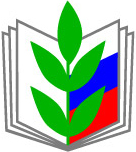 Роль профсоюзного комитета при принятии локальных нормативных актовг.Набережные Челны2015 год  СОДЕРЖАНИЕСлучаи учета мнения профсоюзного комитета при принятии решений работодателемРаботодатель, в случаях, предусмотренных настоящим Кодексом,  другими федеральными  законами и иными нормативными правовыми  актами Российской Федерации, коллективным договором, соглашениями при принятии   локальных нормативных  актов учитывает мнение  профсоюзного комитета  (ст. 371 ТК РФ).       	Получить мнение профсоюзного комитета  необходимо:- при принятии локальных нормативных актов (ст. 372 ТК РФ);- при расторжении трудовых договоров по инициативе работодателя (ст. 373 ТК РФ):- сокращение численности или штата сотрудников (п. 2 ч. 1 ст. 81 ТК РФ);- несоответствие сотрудника занимаемой должности или выполняемой работе вследствие недостаточной квалификации (подтвержденной результатами аттестации) (п. 3 ч. 1 ст. 81 ТК РФ);- неоднократное неисполнение сотрудником трудовых обязанностей (п. 5 ч. 1 ст. 81 ТК РФ);- увольнение сотрудников, избранных в состав комиссий по трудовым спорам (ч.3 ст. 171 ТК РФ);- расторжение трудового договора с работниками, являющимися членами профсоюза, по инициативе работодателя (ст.82, 374 ТК РФ)- привлечение к сверхурочным работам (ст.99 ТК РФ);- разделение рабочего времени на части (ст.105 ТК РФ);- привлечение к работе в выходные и нерабочие праздничные дни (ст.113 ТК РФ);- очередность предоставления отпусков (ст. 123 ТК РФ);- установление заработной платы (ст.135 ТК РФ);- применение систем нормирования труда (ст.159 ТК РФ);- массовые увольнения работников (ст.180 ТК РФ);- установление перечня должностей с ненормированным рабочим днем (ст.101 ТК РФ);- утверждение Правил внутреннего трудового распорядка (ст.190 ТК РФ);- создание комитета (комиссий) по охране труда (ст.218 ТК РФ);- установление графиков сменности, расписаний занятий, уроков (ст.103 ТК РФ);- установление размеров доплат за вредные и иные особые условия труда (ст.147 ТК РФ);- определение форм профессиональной подготовки, переподготовки и повышения квалификации работников, перечень необходимых профессий и специальностей (ст.196 ТК РФ);- размер повышения оплаты труда в ночное время (ст.154 ТК РФ);- применение и снятие дисциплинарного взыскания до истечения 1 года со дня его применения (ст.193, 194 ТК РФ);- установление сроков выплаты заработной платы работникам (ст.136 ТК РФ);- другие вопросы, затрагивающие социально-трудовые права работников, предусмотренные  коллективными договорами.  Процедура учета мнения профсоюзного комитета при принятии локальных нормативных актов Организация направляет в профсоюзный комитет:проект локального нормативного акта (например, Положение об оплате труда, коллективный договор);обоснование к проекту (пояснение, для чего он принимается и как в нем учтены интересы сотрудников). Обоснование можно представить, например, в виде сопроводительного письма.   Об этом говорится в части 1 статьи 372 Трудового кодекса РФ.   Профсоюзный комитет должен рассмотреть проект локального нормативного акта и выработать по нему мотивированное мнение в письменной форме. В зависимости от принятого решения документ может содержать:согласие с предложенным проектом локального нормативного акта;предложения по его совершенствованию;отрицательное мнение по проекту документа.      Мотивированное мнение профсоюзный комитет должен направить работодателю не позднее пяти рабочих дней со дня получения проекта. Такой порядок предусмотрен в части 2 статьи 372 Трудового кодекса РФ.В целях соблюдения сроков и устранения возможных разногласий зарегистрируйте сопроводительное письмо, мотивированное мнение в журналах учета входящей и исходящей корреспонденции.Виды мотивированных мнений профсоюзного комитетаПоложительное мотивированное мнениеЕсли мотивированное мнение профсоюзного комитета содержит согласие с проектом локального акта, то документ считается принятым с учетом мнения профсоюзного комитета. При этом в нем должно присутствовать упоминание о том, что мнение профсоюзного комитета  учтено.Отрицательное мотивированное мнениеЕсли мотивированное мнение профсоюзного комитета отрицательное либо содержит предложения по усовершенствованию локального акта, то в указанном документе профсоюзный комитет должен обосновать свою позицию и дать заключение по представленному проекту документа. В этом случае работодатель может согласиться или не согласиться с мотивированным мнением профсоюзного комитета.При согласии организации с мотивированным мнением руководитель утверждает локальный нормативный акт в редакции, предложенной профсоюзным комитетом.Если работодатель не согласен с позицией профсоюзного комитета, то он должен провести дополнительные консультации с профсоюзом в целях достижения оптимального решения. Это нужно сделать в течение трех дней после получения мотивированного мнения. Если в результате консультаций разногласия не устранены, то оформляется протокол разногласий.Работодатель может принять локальный нормативный акт, даже если стороны не пришли к согласию. В этом случае профсоюзный комитет имеет право защитить права сотрудников и обжаловать принятый документ в трудовой инспекции или суде.Об этом говорится в частях 3 и 4 статьи 372 Трудового кодекса РФ.Обжалование локального акта профсоюзным комитетомТрудовая инспекция, получив жалобу профсоюзного комитета, в течение одного месяца со дня ее получения проводит проверку, по результатам которой принимает решение. Если в ходе проверки были выявлены нарушения трудового законодательства, инспекция выдает работодателю предписание об отмене обжалуемого локального акта, обязательное для исполнения. Об этом говорится в части 5 статьи 372 Трудового кодекса РФ.Кроме того, профсоюзный комитет может начать процедуру коллективного трудового спора в порядке, предусмотренном главой 61 Трудового кодекса РФ.Порядок учета мнения профсоюзного комитета, который предусмотрен для принятия локальных нормативных актов, организации следует применять и в ряде других случаев, установленных законодательством (ст. 371 ТК РФ).Учет мнения профсоюзного комитета при расторжении трудовых договоров по инициативе работодателяУчесть мнение профсоюзного комитета нужно, если организация по своей инициативе увольняет сотрудников, являющихся его членами. Работодатель обязан запросить мнение профсоюзного комитета  при увольнении в связи с:сокращением численности или штата сотрудников (п. 2 ч. 1 ст. 81 ТК РФ);несоответствием сотрудника занимаемой должности  или  выполняемой работе  вследствие недостаточной квалификации (подтвержденной результатами аттестации) (п. 3 ч. 1 ст. 81 ТК РФ);неоднократным неисполнением сотрудником трудовых обязанностей (п. 5 ч. 1 ст. 81 ТК РФ);увольнением сотрудников, избранных в состав комиссий по трудовым спорам (ч. 3 ст. 171 ТК РФ).Организация направляет в профсоюзный комитет проект приказа об увольнении и копии документов, являющихся основанием для принятия данного решения (например, копию протокола аттестационной комиссии  – при увольнении в связи с несоответствием сотрудника занимаемой должности) (ч.1 ст. 373 ТК РФ).По результатам рассмотрения документов профсоюзный комитет в течение семи рабочих дней составляет мотивированное мнение в письменной форме и направляет его работодателю (ч.2 ст. 373 ТК РФ).Согласие профсоюзного комитета на увольнениеЕсли профсоюзный комитет согласен с проектом приказа об увольнении, то организация вправе уволить сотрудника не позднее одного месяца со дня получения положительного мотивированного мнения (ч.5 ст. 373 ТК РФ).     Несогласие профсоюзного комитета  с увольнениемЕсли профсоюзный комитет не согласен с решением организации, то он в течение трех рабочих дней проводит дополнительные консультации с представителями организации. По результатам консультаций оформляется протокол. При недостижении общего согласия руководитель организации в течение 10 рабочих дней со дня направления приказа может утвердить его без учета мнения профсоюзного комитета. При этом профсоюзный комитет вправе подать жалобу на действия работодателя в трудовую инспекцию и в суд. Кроме того, сотрудник может самостоятельно обжаловать решение об увольнении в суде.Трудовая инспекция в течение 10 дней со дня получения жалобы рассматривает вопрос об увольнении и в случае признания его незаконным выдает работодателю обязательное для исполнения предписание восстановить сотрудника на работе с оплатой вынужденного прогула. Такое предписание организация вправе обжаловать в суде.Об этом говорится в частях 3 и 4 статьи 373 Трудового кодекса РФ.Процедура учета мнения профсоюзного комитета организации предусмотрена в статье 373 Трудового кодекса РФ. Там же указано, что свой ответ в письменной форме профсоюзный комитет должен представить в течение семи рабочих дней. Если в указанный срок профсоюзный комитет ответ не представит, то работодатель вправе уволить сотрудника без учета мнения профсоюзного комитета (ч. 2 ст. 373 ТК РФ).При этом необходимо иметь в виду, что впоследствии решение работодателя об увольнении сотрудника может быть обжаловано как самим сотрудником, так и профсоюзным комитетом в соответствующей трудовой инспекции или в суде (ч. 4 ст. 373 ТК РФ).В Трудовом кодексе РФ предусмотрены случаи, когда работодатель обязан принимать решения с учетом мнения профсоюза. Однако порядок такого согласования установлен лишь для части случаев. Например, при принятии локальных нормативных актов организации следует руководствоваться порядком, установленным статьей 372 Трудового кодекса РФ. При расторжении трудовых договоров по инициативе организации нужно применять порядок, прописанный в статье 373 Трудового кодекса РФ.Вместе с тем, в законодательстве упоминаются и такие случаи, в отношении которых конкретный порядок согласования не определен. Например, при решении вопроса о привлечении сотрудников к сверхурочным работам (ч.2, 4 ст. 99 ТК РФ).Поскольку конкретный порядок законодательством не установлен, в рассматриваемой ситуации организация вправе самостоятельно определить порядок учета мнения профсоюзного органа и отразить его в локальном нормативном документе (например, в коллективном договоре). При этом работодатель вправе по своему усмотрению использовать порядок согласования, предусмотренный статьями 372 или 373 Трудового кодекса РФ (в зависимости от решения, которое нужно согласовать с профсоюзным комитетом).В Трудовом кодексе РФ прямо указаны случаи, когда организация обязана учесть мнение представителей сотрудников. Такими представителями могут быть:профсоюз;иные представительные органы (представители).Об этом говорится в части 1 статьи 29 Трудового кодекса РФ.Существование иного представительного органа (не профсоюза) возможно, если:в организации нет профсоюза;ни одна из первичных профсоюзных организаций не объединяет более половины сотрудников и не уполномочена представлять интересы всех сотрудников.Наличие в организации иного представительного органа (представителя) не является препятствием для осуществления своих полномочий первичными профсоюзными организациями. Такие правила установлены частью 1 статьи 31 Трудового кодекса РФ.При этом Трудовой кодекс РФ разграничивает случаи, когда организация:должна принять решение с учетом мнения профсоюзного комитета;должна принять решение с учетом мнения представительного органа сотрудников (ст. 101, ч. 3 ст. 103, ч. 4 ст. 135, ч. 2 ст. 136, ч. 3 ст. 147, ч. 2 ст. 153, ст. 159, ст. 190, ч. 3 ст. 196, ч. 2 ст. 221 ТК РФ).То есть в первом случае организация должна учесть мнение именно профсоюзного комитета при его наличии в организации. При этом если в организации нет профсоюза, а интересы сотрудников представляет иной представительный орган (уполномоченный представитель), то учитывать его мнение не обязательно.Во втором случае организация обязана учесть мнение представительного органа сотрудников. То есть, например, если в организации отсутствует профсоюз, однако есть иной представительный орган (уполномоченный представитель), то  учесть его мнение необходимо.Порядок учета мнения представительного органа сотрудников (представителя) в некоторых случаях прямо прописан в Трудовом кодексе РФ (ч. 3 ст. 103, ч. 2 ст. 136, ч. 3 ст. 147, ст. 190, ч. 3 ст. 196 ТК РФ). Например, при составлении графиков сменности работодатель должен учесть мнение представительного органа в порядке, предусмотренном статьей 372 Трудового кодекса РФ (т. е. в порядке, предусмотренном для принятия локальных нормативных актов) (ч. 3 ст. 103 ТК РФ).При этом в некоторых ситуациях порядок согласования решений работодателя с представительным органом в законодательстве не установлен (ст. 101, ч. 4 ст. 135, ч. 2 ст. 153, ст. 159, ч. 2 ст. 221 ТК РФ). В таком случае организация вправе самостоятельно определить порядок учета мнения представительного органа сотрудников и отразить его в локальном нормативном документе (например, в коллективном договоре). При этом работодатель вправе использовать порядок согласования, предусмотренный для учета мнения профсоюзного комитета (в зависимости от решения, которое нужно согласовать).Образцы документовОбразец №1Исх. № 17 от 18 января 2015г.СОПРОВОДИТЕЛЬНОЕ ПИСЬМО	В связи  с  необходимостью изменения системы оплаты труда направляем для  рассмотрения профсоюзным комитетом проект Положения об оплате труда  МБДОУ «Детский сад №119».	Просим вас представить в письменной форме мотивированное мнение по проекту локального нормативного акта не позднее пяти рабочих дней в соответствии с частью 2 статьи 372 Трудового  кодекса РФ. 	Приложение:
– проект Положения об оплате труда   МБДОУ «Детский сад №119»   на  1 листе  – 1  экз.Заведующий МБДОУ «Детский сад №119»                         А.В. Львова    Образец №2Профсоюзный комитет
    МБДОУ «Детский сад  №119»ПРОТОКОЛ РАЗНОГЛАСИЙ
к проекту Положения об оплате труда МБДОУ  «Детский сад №119»25.01.2015                                                              г. Набережные Челны                                                                                                                                                                                                               Присутствовали:
1. Со стороны работодателя – А.В. Львова (заведующий  МБДОУ  «Детский сад №119»).
2. Со стороны профсоюза – комиссия в составе:
Т.П. Мухиной  (председателя профкома),
Е.В. Ивановой (секретаря, члена профсоюза),
А.В. Дежневой (воспитателя, члена профсоюза). 	Профсоюзный комитет  совместно с  заведующим  МБДОУ «Детский сад №119» А.В. Львовой, представляющим  интересы организации, повторно рассмотрел проект Положения об оплате труда организации    МБДОУ «Детский сад №119»  от 18 января 2015  года, однако стороны так и не достигли согласия и составили  протокол разногласий: 
             Комиссия постановила:             1. Вынести решение о несогласии с проектом  локального нормативного акта в части предложенной редакции указанного пункта.             2. В случае принятия локального нормативного акта без учета мнения профсоюзного  комитета  создать рабочую группу для его обжалования.Председатель профкома                                  Т.П. Мухина                            Секретарь                                                          Е.В. ИвановаС протоколом ознакомлена                             А.В. ЛьвоваСписок литературыТрудовой кодекс Российской Федерации. – Москва, 2015Журнал «Трудовое право» №5. – Москва, 2015Журнал «Трудовое право» №6. – Москва, 2015Случаи учета мнения профсоюзного комитета при принятии решений работодателем3 стр. Процедура  учета мнения профсоюзного комитета  при принятии локальных нормативных актов4 стр. Виды мотивированных мнений профсоюзного комитета5 стр.Учет мнения профсоюзного комитета  при расторжении трудовых договоров по инициативе работодателя6 -9 стр.Образцы документов10-12 стр.Список литературы13 стр.Муниципальное бюджетное дошкольное образовательное учреждение«Детский сад №119»(полное наименование организации)      Председателю профсоюзного комитета
      МБДОУ   «Детский сад  №119»      Т.П. Мухиной
Номер 
п/пПункт 
локального 
нормативного 
актаВариант
профсоюзаВариант работодателя18.8«Заработную плату выплачивать  не реже чем каждые полмесяца в день: за первую половину  месяца – 25 числа  каждого месяца  и за вторую половину месяца – 10  числа каждого  месяца, следующего за расчетным периодом»«Выплата зарплаты за текущий месяц 
производится один раз в месяц: не позднее 10-го числа месяца, следующего за расчетным периодом»